TRIVIS - Střední škola veřejnoprávní a Vyšší odborná škola prevence kriminality 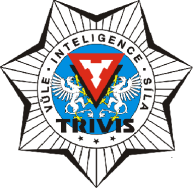 a krizového řízení Praha,s. r. o.Hovorčovická 1281/11 182 00  Praha 8 - Kobylisy OR  vedený Městským soudem v Praze, oddíl C, vložka 50353Telefon a fax: 283 911 561          E-mail : vos@trivis.cz                IČO 25 10 91 38Termíny zápočtů a zkoušek – Ing, Jiří Soukup1AV...Anglický jazyk...Zápočet
13.12.  11.30-13.00 – uč. 1AV
20/12   11.00-13.00 - uč.2AV _ D - Ďáblice
10.01   11.00-13.00 – uč. 1AV

2AV... Anglický jazyk...Zápočet
14.12.   09.00-11.00 – uč.3AV
21.12.   09.00-11.00– uč.3AV
11.01.   09.00-11.00 – uč.3AV

3AV... Anglický jazyk...Klasifikovaný zápočet
15.12.   09.00-13.00– uč.3AV22.12.   09.00-12.00 – uč.3AV
05.01.   09.00-12.00 – uč.3AV

3AV...Bezpečnostní systémy...Klasifikovaný zápočet
13.12.   08.30-11.00 – uč. 3CV
20.12.   08.30-11.00 - uč.2AV _ D - Ďáblice
03.01.   08.30-11.00 -– uč.3CV

1.KPK... Anglický jazyk...Zápočet
21.12.   11.00-13.00 -– uč.3CV
08.01.   09.00-12.00 -– uč.3CV
29.01.   09.00-12.00-– uč.3CV

2KPK... Anglický jazyk...Zápočet
14.12.   11.00-13.00-– uč.3CV
03.01.   11.00-13.00-– -– uč.3CV
17.01.   09.00-12.00 - uč.2KPK _ D - Ďáblice


3.KKŘ... Anglický jazyk...Klasifikovaný zápočet
19.12.   09.00-12.00
16.01.   09.00-12.00
25.01.   09.00-12.00Termín, nutno vždy předem nahlásit vyučujícímu.